Association :  Les Amis de Gluges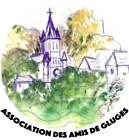 BROCANTE DU 1 SEPTEMBRE 2019Bulletin de réservationRenseignements : 06 07 46 31 59  ou amisdegluges@gmail.comJe soussigné          NOM : ………………………………………………………………………… Prénom : ……….……………………..………………..Téléphone portable : …………………………………………………..Mail : …………………………………………………………………………………Domicile : …………………………………………………………………….     CP :….……………            Ville :…..……………….………………………..réserve un emplacement de :          3ml = 10€,            6ml = 20€,            9ml = 30€,            12ml = 40€Règlement :                      Chèque N°                                                         Espèces       Si Exposant PARTICULIER ( personne majeure uniquement ) Photocopie pièce d’identité recto-verso à joindrePièce identité : nature et  n°………...……………….. ……………..délivrée par.............................………le ……………………Déclare sur l’honneur ne pas être commerçant (e), ne vendre que des objets personnels et usagés et ne participer au cours de l’année civile qu’à 2 vide-greniers en qualité d’exposant.Lu et approuvé   le                                   à                                               SIGNATURE Si Exposant PROFESSIONNEL  (Photocopie pièce d’identité recto-verso à joindre)Vente d’objets neufs, de produits alimentaires et articles de foire non autoriséeRaison sociale : ……………………………………………………………………….Activité principale……………………………………………………Qualité / fonction du signataire : ………………………………………………………………………………………………………………………….Adresse du siège social :………………………………………………………………………CP…………………VILLE……………………………….N° immatriculation RC ou RM : ………………………………………………….………………………………………………………………………..Pièce identité : Nature et n°…………………...………………….délivrée par...................................……..le …………………………Déclare sur l’honneur être soumis au régime du code du commerceLu et approuvé  le                              à                                             SIGNATUREPour tous les exposants : renseignements complémentaires obligatoiresVEHICULE :              Voiture                        Utilitaire                       avec remorque      Immatriculation : ………………………………………………………………………………………Heure d’arrivée prévue  :…………………..   (ouverture du site  à 6h00 )Souhaits/contraintes/suggestions (pris en compte dans la mesure du possible par les organisateurs )………………………………………….………………………………………………………………………………….……..……………..…………..………………….……………………………………………………………………………………………………………………………………………………….A noter : Petit-déjeuner et apéritif offerts aux exposants par les Amis de Gluges,  restauration possible sur place, buvette, animation, tombola…Bulletin complété, signé, pièces et règlement à adresser : Amis de Gluges/Legrosdidier  Gluges 46600 Martel